Таблица для размещения на сайтах информацию№ФИО педагога/тех.персоналаНаименование организации, должностьФото3*4Нагрузка и расписание№ приказа и дата назначенияКакую категорию имеет, приказ № дата присвоения, наличие сертификатовСведения о перевдижении по образовательным учреждениям (приказ об увольнении №, дата, куда был трудоустроен)1Надирова Санжан ИбраевнаОСШ села Малика Габдуллина отдела образования по Зерендинскому району управления образования Акмолинской области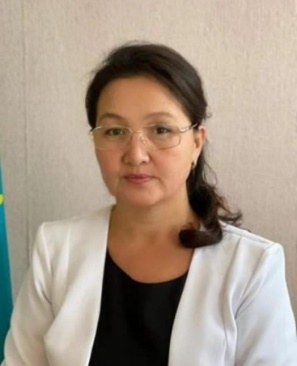 1 ст. должность директора, 8 часовПо основной деятельности                          с  09.15-13.00,  14.00-18.15 По совместительству–Понед., пятн.   08.30-09.15 Вт.,Ср.,Чт: 08.30-09.15                                     13.10-13.55Пр №12 от  01.09.2010Педагог эксперт.Пр №228 от 18.07.20192Оспанова Баян БалташевнаОСШ села Малика Габдуллина отдела образования по Зерендинскому району управления образования Акмолинской области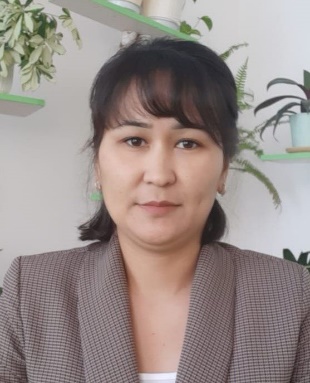 Нагрузка: 8 часов, 1 ст. зам директора по УВРГрафик работы: с 08.00-18.00Пр №39 от 01.09.2007Педагог исследователь Приказ №13 от 01.02.20213Муханбеталина Гульмира КайроллиновнаОСШ села Малика Габдуллина отдела образования по Зерендинскому району управления образования Акмолинской области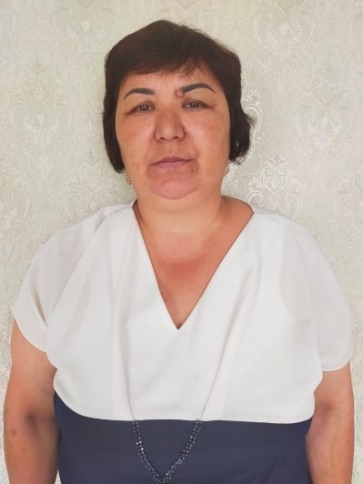 Нагрузка: 20 часов0,5ст ВР (вакансия)График работы: 08.00-18.00Приказ №155 от 29.09.2023Педагог экспертПр№399от25.12.2018г4Савченко Лариса ИвановнаОСШ села Малика Габдуллина отдела образования по Зерендинскому району управления образования Акмолинской области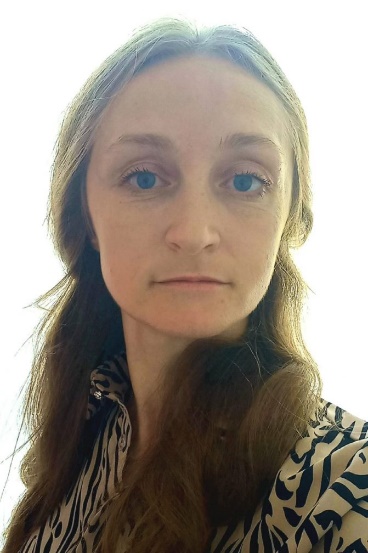 Нагрузка: 18 часов0,5ст ВР (вакансия)График работы: с 08.00-18.00Пр №155 от 29.09.2023Педагог эксперт. Пр №197от28.12.2020(анг яз)Педагог модератор Пр №45 от 29.05.2021(рус.яз)5Жетенов Нуржан МуратбековичОСШ села Малика Габдуллина отдела образования по Зерендинскому району управления образования Акмолинской области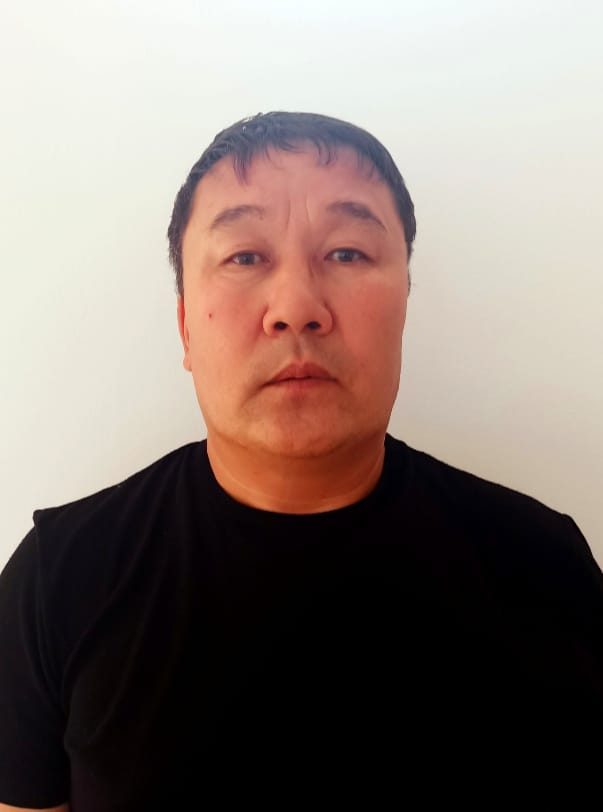 нагрузга:10 часовГрафик работы: с 08.30-15.00Пр №148От 31.08.2023нет6Мукажанов Баглан МырзабековичОСШ села Малика Габдуллина отдела образования по Зерендинскому району управления образования Акмолинской области 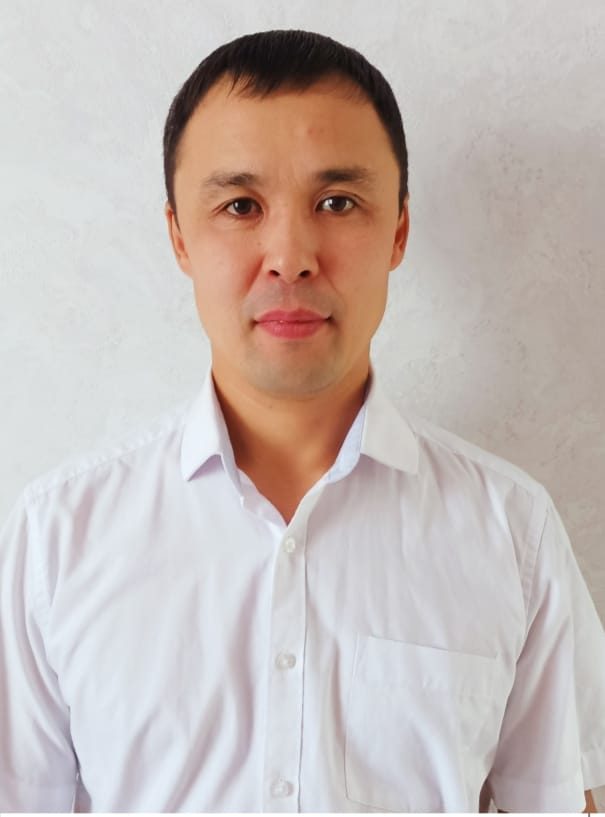 Неграузка: 17 часовГрафик работы: с с 09.00-15.00Пр №53 от 01.09.2021гПедагог модератор Приказ № 242от 21.06.2022г7Нурпеисова Саида СерикбаевнаОСШ села Малика Габдуллина отдела образования по Зерендинскому району управления образования Акмолинской области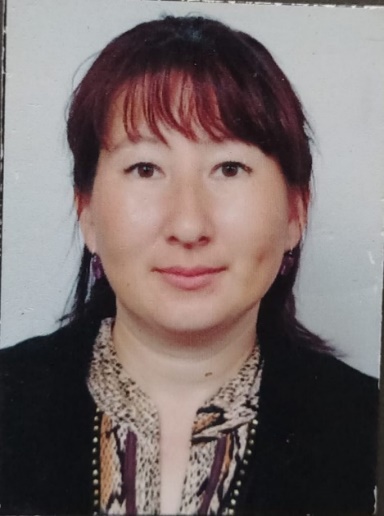 Нагрузка:9 часовГрафик работы: : с 08.30-15.00Пр №23/1 от 01.09.2020гнет8Алеева Найля ЗарифовнаОСШ села Малика Габдуллина отдела образования по Зерендинскому району управления образования Акмолинской области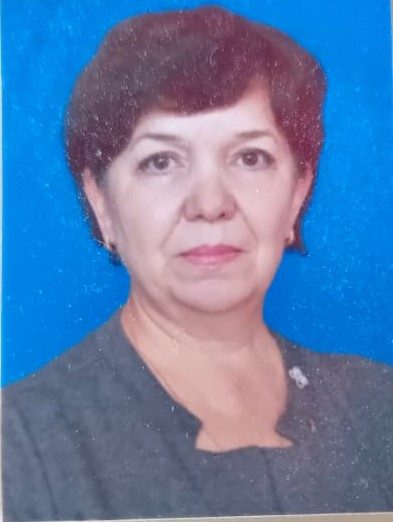 Негрузка 10,5График работы: с 09.00-14.00Пр №54 от 20.08.1986Педагог модераторПр №32 от27.06.20199Вожжова Раиса АнатольевнаОСШ села Малика Габдуллина отдела образования по Зерендинскому району управления образования Акмолинской области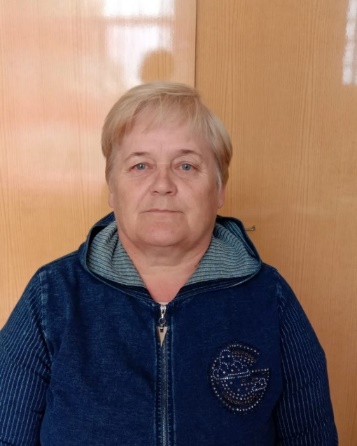 Нагрузка 8 часовГрафик работы: с 09.20-13.00Пр № 96§2От14.08.1981нет10Тасмагамбетова Айнаш КаирбаевнаОСШ села Малика Габдуллина отдела образования по Зерендинскому району управления образования Акмолинской области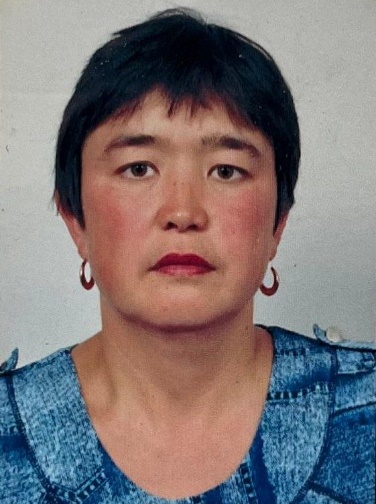 Нагрузка 20часовГрафик работы: 13.00-18.00Пр №1/1 от 01.09.2016гПелагог модератор   Пр №13от 20.12.201811Дюсембина Алия ЕсымгалиевнаОСШ села Малика Габдуллина отдела образования по Зерендинскому району управления образования Акмолинской области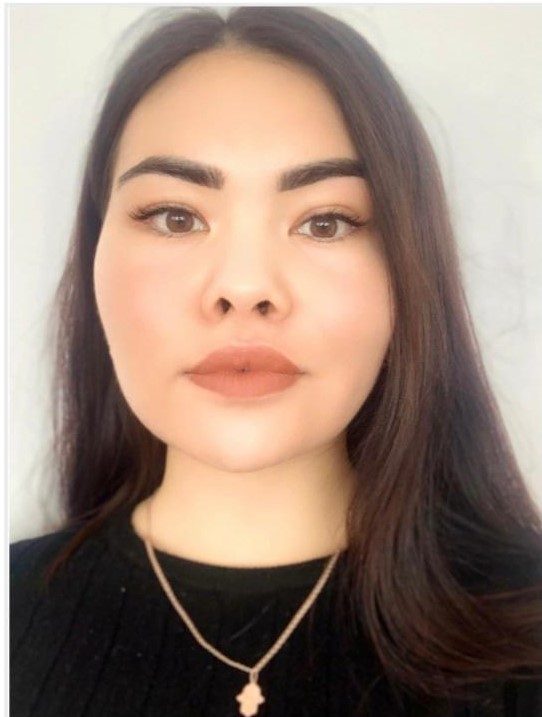 Нагрузка: 24 часовГрафик работы: 08.30-18.00Пр №53/3от 01.09.2015Пелагог эксперт Пр №144 от14.08.202012Оспанов Каирбулат ХаирмолловичОСШ села Малика Габдуллина отдела образования по Зерендинскому району управления образования Акмолинской области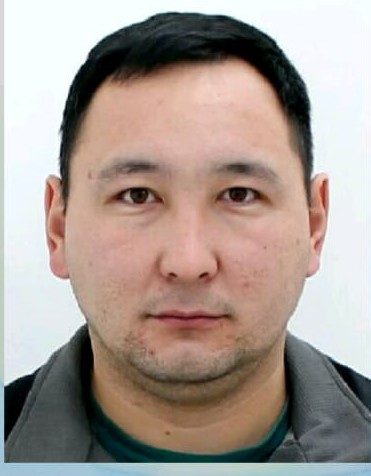 Нагрузка: 21 часовГрафик работы: 09.00-15.00Приказ №1от 01.09.2018Педагог эксперт Пр№ 197 от 28.12.202013Аманбаева Мадина ЕркиновнаОСШ села Малика Габдуллина отдела образования по Зерендинскому району управления образования Акмолинской области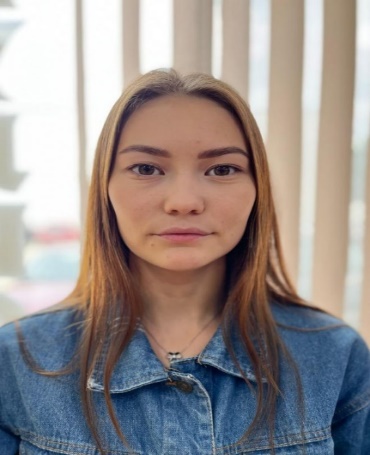 Вожатая-0,5 стНагрузка: 21 часовГрафик работы: 08.30-18.00Приказ №86 от 31.08.2022Педагог модератор Пр№3/1 от 01.09.2021г.14Бегайдар Диана БатырбекқызыОСШ села Малика Габдуллина отдела образования по Зерендинскому району управления образования Акмолинской области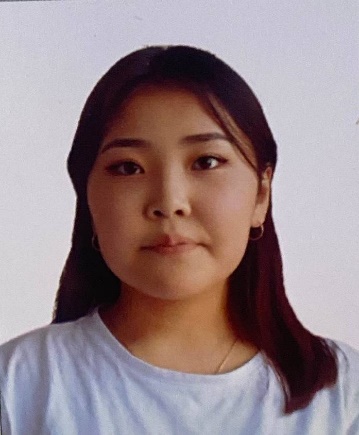 Нагрузка: 22 часовГрафик работы: 08.30-14.00Приказ №70от 01.02.2022Педагог модератор   Пр №24 от02.09.202015Отебаева Арайлым СериковнаОСШ села Малика Габдуллина отдела образования по Зерендинскому району управления образования Акмолинской области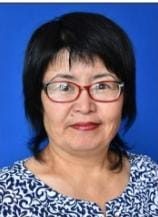 Нагрузка: 19,5 часовГрафик работы: 08.30-14.00Приказ №1   от 01.09.2018Педагог модераторПриказ №44 от24.12.2019г16Бекболат МолдырОСШ села Малика Габдуллина отдела образования по Зерендинскому району управления образования Акмолинской области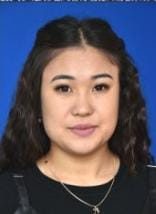 Воспитатель мини центра-1 ст;            Учиеталь каз. языка и литературы-8 часов             график: 08:15-17:00Приказ №36 от 02.09.2019нет17Кусаинова Жибек УвалихановнаОСШ села Малика Габдуллина отдела образования по Зерендинскому району управления образования Акмолинской области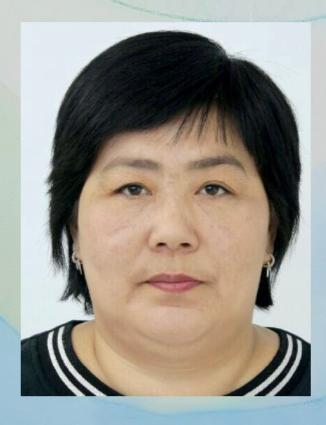 24 часаграфик: 08:30-15:00Приказ №135 от31.08.2023Педагог модератор   Пр № 71 от 06.08.201918Сатубалдинова Аида КайратовнаОСШ села Малика Габдуллина отдела образования по Зерендинскому району управления образования Акмолинской области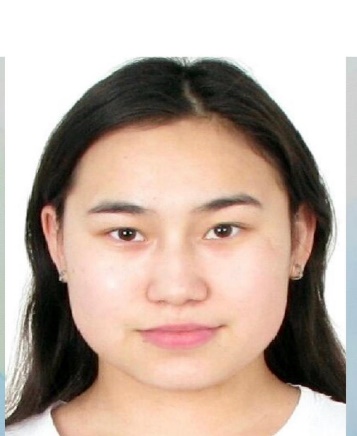 Нагрузка 8 часовГрафик : 08:30-15:00Приказ 136   от 31.08.2023нет19Мерей ЖамлаОСШ села Малика Габдуллина отдела образования по Зерендинскому району управления образования Акмолинской области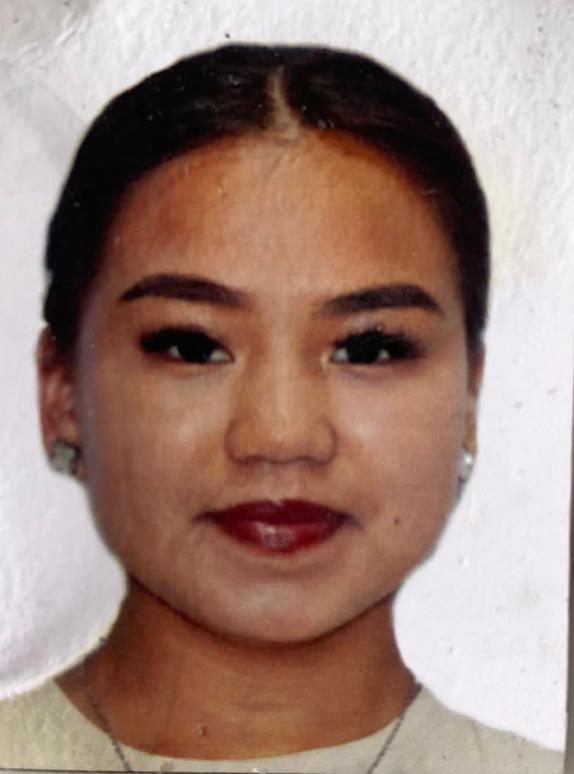 1 ставка воспитателя мини центра05ст делопроизводительГрафик : 08:15-17:15Приказ № 137 от 31.08.2023нет20Кочерина Марина СергеевнаОСШ села Малика Габдуллина отдела образования по Зерендинскому району управления образования Акмолинской области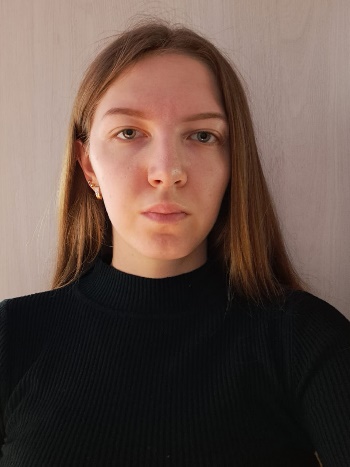 Нагрузка 22 часаГрафик : 14:00-17:00Приказ № 134 от31.08.2023нет21Бримжанова Асель КоныспаевнаОСШ села Малика Габдуллина отдела образования по Зерендинскому району управления образования Акмолинской области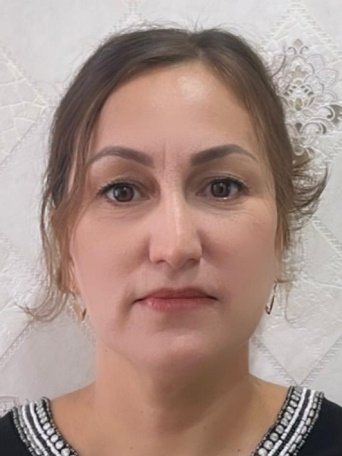 Нагрузка 9 часовГрафик : 15:15-18:15Приказ №1     от 02.09.2017Педагог модераторПр №16 от29.06.202022Водовозова Нина ВалерьевнаОСШ села Малика Габдуллина отдела образования по Зерендинскому району управления образования Акмолинской области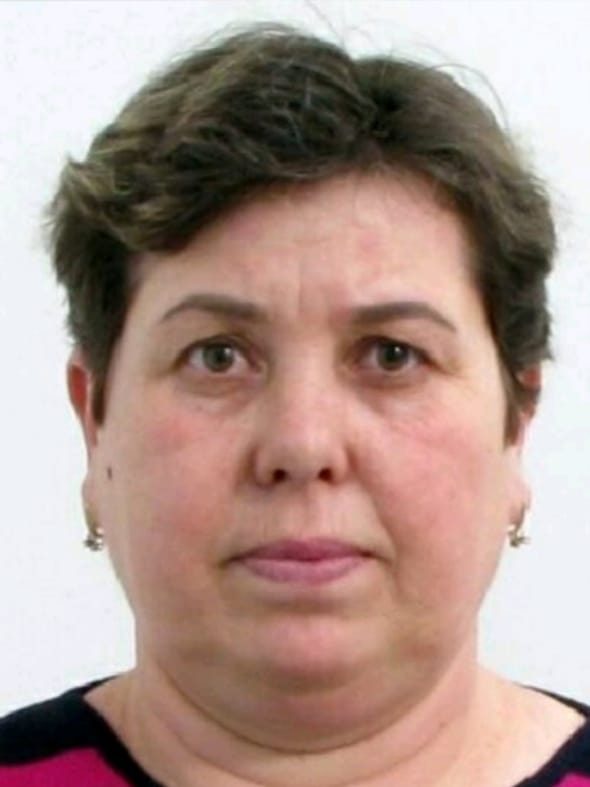 Социальный педагог 1 ставка0,5 ст        делопризводительГрафик : 08:00-17:00Приказ №36 от02.09.2019нет23Куликова Наталья АлександровнаОСШ села Малика Габдуллина отдела образования по Зерендинскому району управления образования Акмолинской области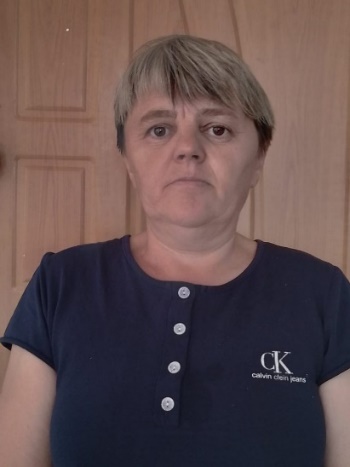 Помощник воспитателя    1 ст.График работы: 08.00-17.00 Приказ №36 от 02.09.2019нет24Алимбекова Нурикам ал ДауренбековнаОСШ села Малика Габдуллина отдела образования по Зерендинскому району управления образования Акмолинской области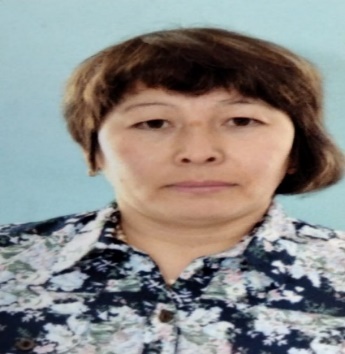 Зав.хоз -1 ставкаГрафик работы: 08.00-17.00 Приказ №4/3от 01.10.2014гнет25Корноушкина Анастасия МихайловнаОСШ села Малика Габдуллина отдела образования по Зерендинскому району управления образования Акмолинской области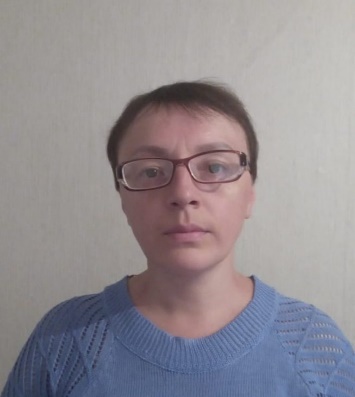 техничка мини центраНагрузка: 0,5 ст.График работы: 14.00-18.00 Приказ№1/2 от 01.09.2016нет26Лиховид Динара СериковнаОСШ села Малика Габдуллина отдела образования по Зерендинскому району управления образования Акмолинской области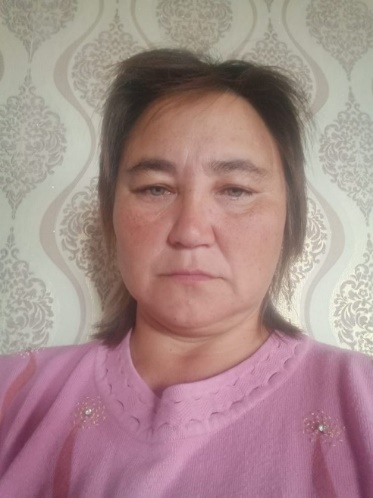 техничкаНагрузка: 1 ст.График работы: 08.00-17.00 Приказ №7От01.10.2018нет27Тасмагамбетова Динар СериковнаОСШ села Малика Габдуллина отдела образования по Зерендинскому району управления образования Акмолинской области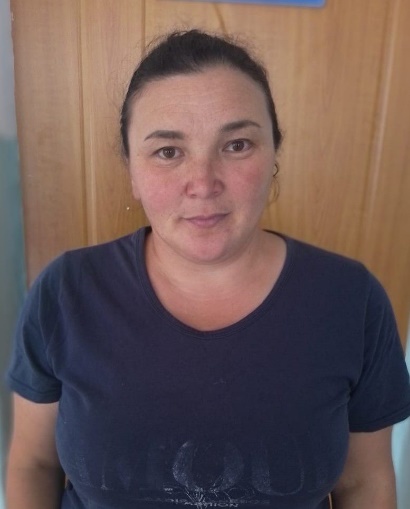 техничкаНагрузка: 1 ст.График работы: 08.00-17.00 Приказ №84 от01.07.2013нет28Степанова Светлана ГригорьевнаОСШ села Малика Габдуллина отдела образования по Зерендинскому району управления образования Акмолинской области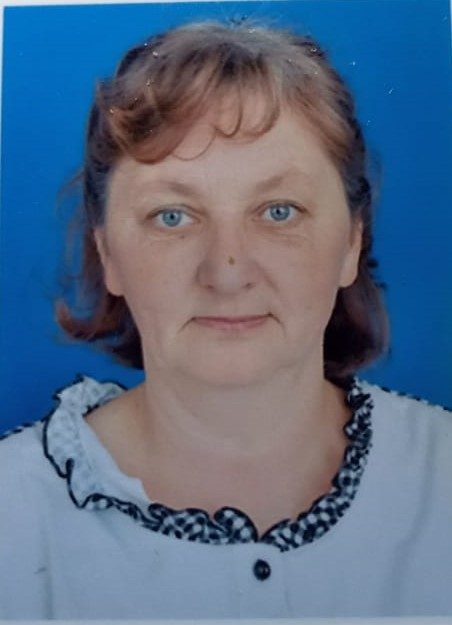 техничкаНагрузка: 1 ст.График работы: 08.00-17.00 Приказ №29 от 01.12.2003нет29Грибанова Ирина АнатольевнаОСШ села Малика Габдуллина отдела образования по Зерендинскому району управления образования Акмолинской области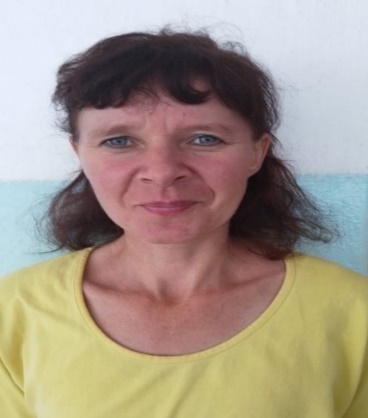 техничкаНагрузка: 1 ст.График работы: 08.00-17.00 Приказ №1 от01.09.2018нет30Дерюгин Сергей ВладимировичОСШ села Малика Габдуллина отдела образования по Зерендинскому району управления образования Акмолинской области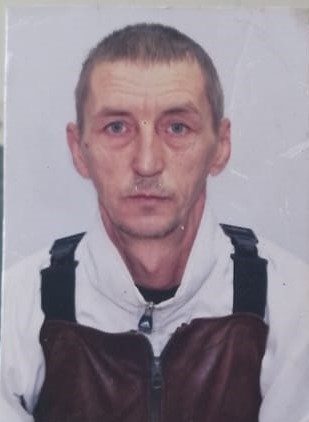 рабочийНагрузка: 1 ст.График работы: 08.00-17.00 Приказ №127 от 01.07.2023нет31Мукатаев Марат АлимжановичОСШ села Малика Габдуллина отдела образования по Зерендинскому району управления образования Акмолинской области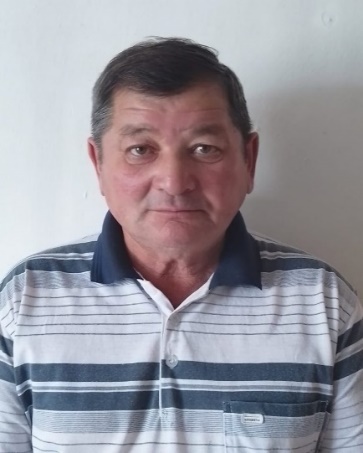 СторожНагрузка: 1 ст.График работы: по сменноПриказ №34 от 31.12.2020нет32Зиядин Камидолла БотановичОСШ села Малика Габдуллина отдела образования по Зерендинскому району управления образования Акмолинской области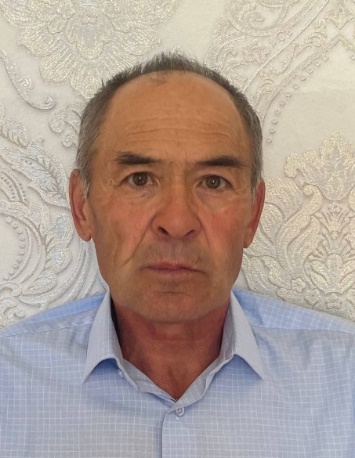 СторожНагрузка: 1 ст.График работы: по сменноПриказ №26 от10.09.2020нет33Айтжанов Жандарбек ЖумабековичОСШ села Малика Габдуллина отдела образования по Зерендинскому району управления образования Акмолинской области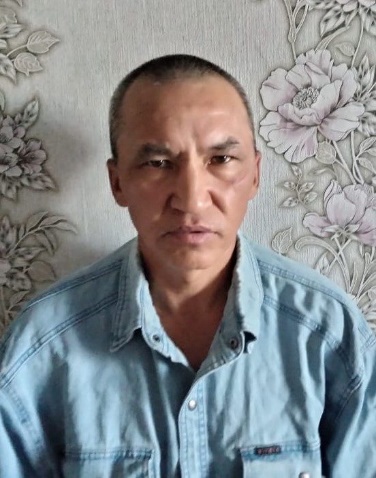 СторожНагрузка: 1 ст.График работы: по сменноПриказ №11 от 06.05.2020нет34Негметжанова Гульзада МаратовнаОСШ села Малика Габдуллина отдела образования по Зерендинскому району управления образования Акмолинской области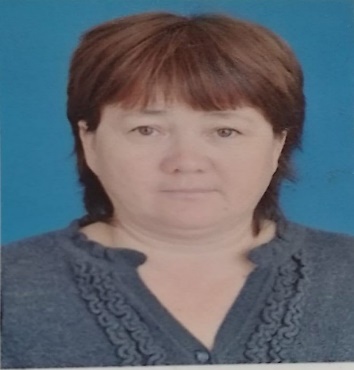  вахтерНагрузка: 1 ст.График работы: 08.00-17.00 Приказ №24/1От01.03.2018нет35Бобович Юлия СергеевнаОСШ села Малика Габдуллина отдела образования по Зерендинскому району управления образования Акмолинской области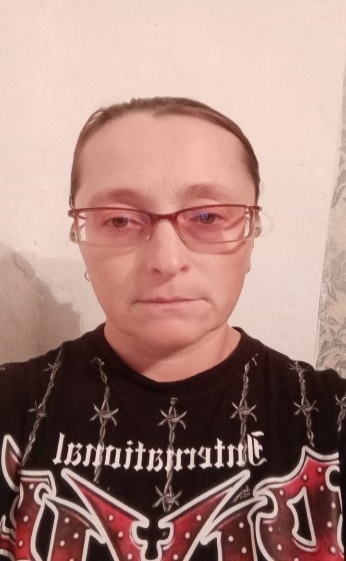 повар мини центраНагрузка: 1 ст.График работы: 08.00-17.00 Приказ №150От 31.08.2023Нет36Верозуб Александр МойсеевичОСШ села Малика Габдуллина отдела образования по Зерендинскому району управления образования Акмолинской области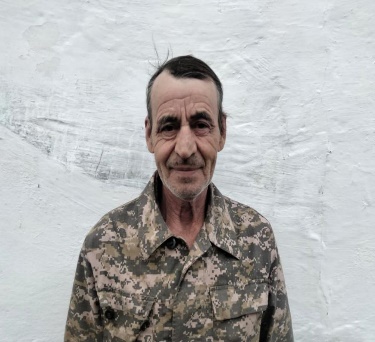 КочегарПо сменноПриказ №154 от 25.09.2023нет37Верозуб Александр АлександровичОСШ села Малика Габдуллина отдела образования по Зерендинскому району управления образованияАкмолинской области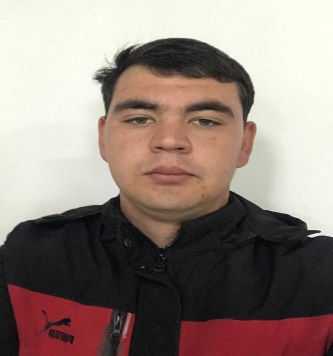 КочегарПо сменноПриказ № 154  от 25.09.2023нет38Лиховид Виталий КузьмичОСШ села Малика Габдуллина отдела образования по Зерендинскому району управления образования Акмолинской области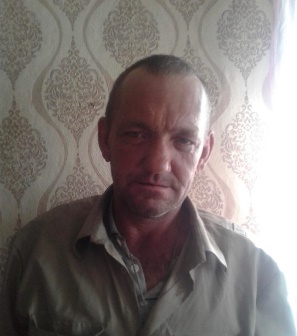 кочегарПо сменноПриказ №154 от 25.09.2023нет39Корноушкин Андрей МихайловичОСШ села Малика Габдуллина отдела образования по Зерендинскому району управления образования Акмолинской области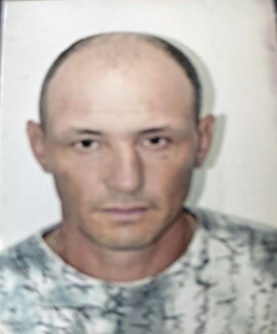 кочегарПо сменноПриказ № 154 от 25.09.2023нет